MENU DU RESTAURANT SCOLAIRE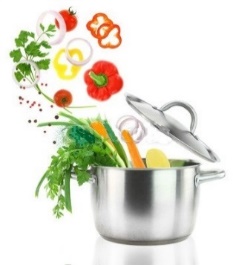 Semaine du 25 au 29 mars 2019VBF : Viande Bovine Française		   : Fait Maison 			: Produits Locaux	     Produits de SAISON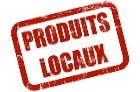 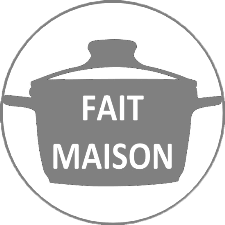 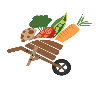  Ce Menu peut contenir un ou plusieurs des 14 allergènes - Ce menu est susceptible d’être modifiéLUNDI 25LUNDI 25MARDI 26MARDI 26MERCREDI 27MERCREDI 27JEUDI 28JEUDI 28JEUDI 28VENDREDI 29TapenadeTapenade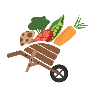 Carotte au maïsCarotte au maïsSalade de radisSalade de radisSalade de radisSardines à l’huileHaché de VeauHaché de VeauViande kebabViande kebabSaumon au chorizoSaumon au chorizoSaumon au chorizoEscalope de Dinde crème champignonsFenouil poêléFenouil poêléPotatoesPotatoesEpinardsEpinardsEpinardsPatesMunsterMunsterCrème aux œufs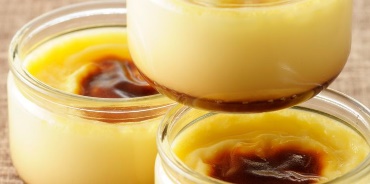 Crème aux œufs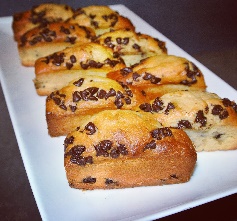  Cake aux pépites   de chocolat        Cake aux pépites   de chocolat        Cake aux pépites   de chocolat       Yaourt nature sucréFruitFruitCrème aux œufsCrème aux œufs Cake aux pépites   de chocolat        Cake aux pépites   de chocolat        Cake aux pépites   de chocolat       FruitLégumes verts / Crudités / FruitsLégumes verts / Crudités / FruitsFéculentsFéculentsProduits LaitiersProduits LaitiersViandes / PoissonsViandes / PoissonsGraisses : Huile / BeurreGraisses : Huile / BeurreDesserts sucrésDesserts sucrés